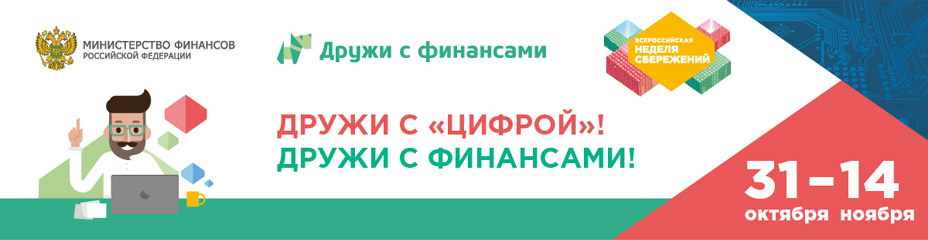 С 11  по 15 ноября в нашей школе  в рамках проекта «Содействие повышению уровня финансовой грамотности населения и развитию финансового образования в России» проводилась «VI Всероссийская Неделя сбережений».   Основными темами Недели были:личное финансовое планирование;основы финансовой безопасности;управление личным бюджетом;финансовая грамотность в семье.В  мероприятиях приняли обучающиеся с 1 по 11 классыПлан проведения Недели сбережений№п/пМероприятиеКлассыДата1Конкурс рисунков«Народная мудрость гласит»1 – 1111 – 15 ноября2Игра «Монополия»(сельская библиотека)5 - 712 ноября3Флешмоб «УМК – учиться может каждый»1 -1113 ноября4Игра «Деньги любят счет»5  - 714 ноября5Экономическая игра(СДК)1 - 414 ноября6Деловая игра «Дом хозяином велик»8 - 1115 ноября7 Просмотр материалов на сайте vashifinancy.ru1 - 11